муниципальное автономное общеобразовательное учреждениегорода Калининграда основная общеобразовательная школа №15Рассмотрено на заседаниипедагогического советаПротокол № 1 от 31.08.2023г.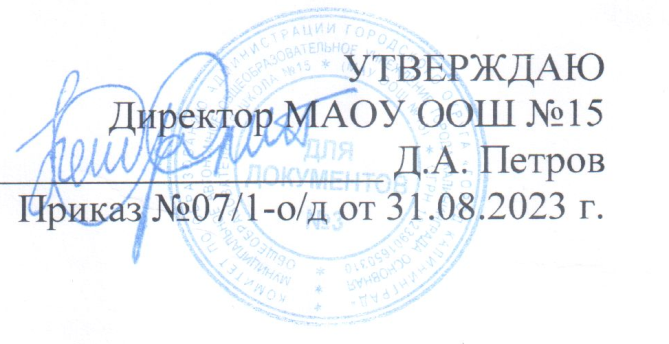 Дополнительная общеразвивающая программа художественной направленности«Каблучок»Возрастная категория: дошкольный возраст (6-7 лет)Нормативный срок освоения программы: 1 годОбъём программы: 36 часов Составитель:Л.И.Кнышвоспитательг. Калининград2023 Пояснительная запискаДанная  программа  разработана  в соответствии с:- Федеральным государственным образовательным стандартом дошкольного образования, утвержденным приказом Министерства образования и науки РФ от 17 октября 2013 г. № 1155 (с изменениями на 08 ноября 2022г., приказ Министерства просвещения РФ от 08 ноября 2022г. № 955) - Федеральной образовательной программой дошкольного образования, утвержденной приказом Министерства просвещения РФ от 25 ноября 2022г. № 1028 и на основе нормативно-правовых документов:- Федеральный закон от 29 декабря 2012г. № 273-ФЗ «Об образовании в Российской Федерации»;- Федеральный закон от 24 сентября 2022г. № 371-ФЗ «О внесении изменений в Федеральный закон «Об образовании в Российской Федерации» и статью 1 Федерального закона «Об обязательных требованиях в Российской Федерации»;- Указ Президента Российской Федерации от 09 ноября 2022г. № 809 «Об утверждении Основ государственной политики по сохранению и укреплению традиционных российских духовно-нравственных ценностей»;- Приказ Министерства Российской Федерации от 01 декабря 2022г. № 1048 «О внесении изменений в Порядок организации и осуществления образовательной деятельности по основным общеобразовательным программам – образовательным программам дошкольного образования, утвержденный приказом Министерства просвещения Российской Федерации от 31 июля 2020г. № 373»;- Постановление Главного государственного санитарного врача Российской Федерации от 28 сентября 2020 г. № 28 Об утверждении санитарных правил СП 2.4.3648-20 «Санитарно-эпидемиологические требования к организации воспитания и обучения, отдыха и оздоровления детей и молодежи»;- Постановление Главного государственного санитарного врача Российской Федерации от 28 января 2021 г. № 2 Об утверждении санитарных правил и норм СанПиН 1.2.3685-21 «Гигиенические нормативы и требования к обеспечению безопасности и (или) безвредности для человека факторов среды обитания»;- Методические рекомендации Минпросвещения России от 03 марта 2023г. по реализации федеральной образовательной программы дошкольного образования;- Устав МАОУ ООШ № 15.Танцевальное искусство - это мир красоты движения, звуков, световых красок, костюмов, то есть мир волшебного искусства. Особенно привлекателен и интересен этот мир детям. Танец обладает скрытыми резервами для развития и воспитания детей. Соединение движения, музыки и игры, одновременно влияя на ребенка, формируют  его эмоциональную сферу, координацию, музыкальность и артистичность, делают его движения естественными и красивыми. На занятиях танцами дети развивают слуховую, зрительную, мышечную память, учатся благородным манерам. Воспитанник познает многообразие танца: классического, народного, бального, современного и др. Танцевальное искусство воспитывает коммуникабельность, трудолюбие, умение добиваться цели, формирует эмоциональную культуру общения. Кроме того, оно развивает ассоциативное мышление, побуждает к творчеству.     Актуальность  программы заключается  в  том,  что  в  настоящее  время, особое  внимание  уделяется  культуре,   искусству  и  приобщению  детей  к здоровому  образу  жизни,  к  общечеловеческим  ценностям,  все  это гармонично  синтезировано  в  искусстве  танца.   Необходимо продолжать развивать у дошкольников творческие способности,  заложенные природой. Музыкально-ритмическое творчество может успешно развиваться только при условии целенаправленного руководства со стороны педагога, а правильная организация и проведение данного вида творчества помогут ребенку развить свои творческие способности.      Существующие программы музыкально-ритмического воспитания не имеют прямого отношения к хореографии, т.е. раздел ритмические движения является лишь частью программы музыкального воспитания. Поэтому и возникла потребность создать программу по хореографии, где танцевальное искусство охватывается в широком диапазоне, тщательно отбирая из всего арсенала хореографического искусства то, что доступно детям 4-7 лет.     Новизна настоящей программы заключается в том, что программа направлена на гармоничное  развитие  личности,  на  формирование  у  воспитанников танцевальных  навыков,  что  способствует  повышению  общей  культуры ребенка.  Танцы  имеют  большое  воспитательное  значение  и  доставляют эстетическую радость.В программе интегрированы такие направления, как ритмика, хореография, музыка, пластика, сценическое движение и даются детям в игровой форме и адаптированы для дошкольников. Ее отличительными особенностями является активное использование игровой деятельности для организации творческого процесса. Педагогическая целесообразность программы заключается в поиске новых импровизационных и игровых форм.       Рабочая программа разработана с учетом основных принципов, требований к организации исодержанию  учебной деятельности в ДОУ, возрастных особенностей детей старшего дошкольного возраста.   Цель программы: приобщить детей к танцевальному искусству, способствовать эстетическому и нравственному развитию дошкольников. Привить детям основные навыки умения слушать музыку и передавать в движении ее многообразие и красоту. Выявить и раскрыть творческие способности дошкольника посредством  хореографического искусства.Задачи:Образовательные:Обучить детей танцевальным движениям.Формировать умение слушать музыку, понимать ее настроение, характер, передавать их танцевальными движениями.Формировать пластику, культуру движения, их выразительность.Формировать умение ориентироваться в пространстве.Формировать правильную постановку корпуса, рук, ног, головы.Воспитательные:  Формировать общую культуру личности ребенка, способность ориентироваться в современном обществе.Воспитывать тактичность, умение вести себя в коллективе.Формировать нравственно-эстетические отношения между детьми и взрослыми.Создание атмосферы радости детского творчества в сотрудничестве.Развивающие:
Развить у детей активность и самостоятельность, коммуникативные способности.Развивать творческие способности детей.Развить музыкальный слух и чувство ритма.Развить воображение, фантазию.Возрастная категория – дети 6-7 лет.Занятия проводятся 1 раз в неделю во второй половине дня.Продолжительность занятий – 30 минут.Нормативный срок освоения программы – 1 годОбъём программы –  36 часовСодержание программыВ программе выделены следующие направления работы:1. Развитие музыкальности:
-воспитание интереса и любви к музыке, потребности слушать знакомые и новые музыкальные произведения, двигаться под музыку, узнавать, что это за произведения и кто их написал;
-обогащение слушательского опыта разнообразными по стилю и жанру музыкальными сочинениями;
-развитие умения выражать в движении характер музыки и ее настроение, передавая как контрасты, так и оттенки настроений в звучании;
-развитие умения передавать основные средства музыкальной выразительности: темп – разнообразный, а также ускорения и замедления; динамику (усиление и уменьшение звучания, разнообразие динамических оттенков); регистр (высокий, низкий, средний); метроритм (разнообразный, в том числе и синкопы); различать 2-3 частную форму произведения (с малоконтрастными по характеру частями), а также вариации, рондо;
-развитие способности различать жанр произведения – плясовая (вальс, полька, старинный и современный танец); песня ( песня-марш, песня-танец и др.), марш, разный по характеру, и выражать это в соответствующих движениях.2. Развитие двигательных качеств и умений
Развитие способности передавать в пластике музыкальный образ, используя перечисленные ниже виды движений.
Основные:
• ходьба – бодрая, спокойная, на полупальцах, на носках, на пятках, пружинящим, топающим шагом, « с каблучка», вперед и назад (спиной), с высоким подниманием колена (высокий шаг), ходьба на четвереньках, «гусиным» шагом, с ускорением замедлением;
• бег – легкий, ритмичный, передающий различный образ, а также высокий, широкий, острый, пружинящий бег;
• прыжковые движения – на одной, на двух ногах на месте и с различными вариациями, с продвижением вперед, различные виды галопа (прямой галоп, боковой галоп), поскок «легкий» и «сильный» и др.;
общеразвивающие упражнения - на различные группы мышц и различный характер, способ движения (упражнения на плавность движений, махи, пружинность); упражнения на развитие гибкости и пластичности, точности и ловкости движений, координации рук и ног;
имитационные движения - различные образно-игровые движения, раскрывающие понятный детям образ, настроение или состояние, динамику настроений, а также ощущения тяжести или легкости, разной среды – «в воде», «в воздухе» и т.д.);
плясовые движения – элементы народных плясок и детского бального танца, доступные по координации, танцевальные упражнения, включающие асимметрию из современных ритмических танцев, а также разнонаправленные движения для рук и ног, сложные циклические виды движений: шаг польки, переменный шаг, шаг с притопом и др.
3. Развитие умений ориентироваться в пространстве: самостоятельно находить свободное место в зале, перестраиваться в круг, становится в пары и друг за другом, в несколько кругов, в шеренги, колонны, самостоятельно выполнять перестроения на основе танцевальных композиций («змейка», «воротики», «спираль» и др.).
4. Развитие творческих способностей:
• Развитие умений сочинять несложные плясовые движения и их комбинации;
• формирование умений исполнять знакомые движения в различных игровых ситуациях, под другую музыку, импровизировать в драматизации, самостоятельно создавая пластический образ;
• развитие воображения, фантазии, умения находить свои, оригинальные движения для выражения характера музыки, умение оценивать свои творческие проявления и давать оценку другим детям.
5. Развитие и тренировка психических процессов:
• тренировка подвижности (лабильности) нервных процессов – умение изменять движения в соответствии с различным темпом, ритмом и формой музыкального произведения – по фразам;
• развитие восприятия, внимания, воли, памяти, мышления – на основе усложнения заданий (увеличение объема движений, продолжительности звучания музыки, разнообразия сочетаний упражнений и т.д.;
• развитие умения выражать различные эмоции в мимике и пантомимике: радость, грусть, страх, тревога, и т.д., разнообразные по характеру настроения, например: «Рыбки легко и свободно резвятся в воде».
6. Развитие нравственно – коммуникативных качеств личности:
• воспитание чувства такта, умения вести себя в группе во время занятий (находить себе место, не толкаясь; не шуметь в помещении во время самостоятельных игр);
• воспитание культурных привычек в процессе группового общения с детьми и взрослыми, выполнять вес правила без подсказки взрослого: пропускать старших впереди себя, мальчикам уметь пригласить девочку на танец и затем проводить ее на место, извинится, если произошло нечаянное столкновение и т.д.
Принципы обучения:доступность в обучении с учетом возрастных особенностей;системность и последовательность (от простого к сложному);принцип цикличности процесса обучения;наглядность;принцип творческого сотрудничества;принцип воспитывающего обучения.Принцип  доступности  в  обучении  с  учетом  возрастных особенностей  строится  на  знании  физиологических  и  психических особенностей  младших  школьников.  Исходя  из  этого,  рассчитывается физическая  нагрузка,  продолжительность  и  периодичность  занятий,  смена деятельности  на  занятии,  объем  и  сложность  теоретического  материала.Педагог  на  каждом  этапе  работы  должен  четко  представлять  уровень музыкального и физического развития.  Таким образом,  учебный процесс выстраивается по принципу «от простого к сложному» (т.е. циклично)Принцип  системности  и  последовательности  отражен  в  подборе содержания  занятий.  Учебная  программа  построена  с  использованием принципа цикличности.Содержание,  формы  и  методика  проведения  занятий непосредственно связаны с возрастными особенностями детей.Каждое  занятие  включает  в  себя  разминку,  объяснение  и  изучение нового  материала,  повторение  и  закрепление  уже  изученного  на  прошлых занятиях. На  занятиях большое внимание уделяется физическому развитию воспитанников и повышению уровня их мастерства.Разминка  по  продолжительности  занимает  до  30%  от  общего времени  занятия  и  включает  в  себя  набор  физических  упражнений.  В разминку  включаются  простейшие  танцевальные  движения,  элементы классического  экзерсиса,  упражнения  для  развития  координации движений и на ориентирование в зале.Во  время  занятий  уделяется  внимание  чередованию  видов деятельности,  используются  игры-релаксации,  дыхательная  гимнастика. Физическая нагрузка на занятиях строго  дозирована. Принцип  наглядности  связан,  прежде  всего,  с  постоянным использованием  на  занятиях  такого  приема  как  показ  педагогом определенных движений.  Этот  прием  тесно  увязывает  теорию и практику, то  есть  рассказ-объяснение,  как  правильно  исполняется  то,  или  иное движение  и  практический  показ  педагога,  а  также  закрепление  учащимися материала на практике. Принцип  творческого  сотрудничества  проявляется  не  только  в учебном  процессе, где дети учатся правильно оценивать свои достижения и промахи, но и воплощается в шефстве старших над младшими.Принцип  воспитывающего  обучения  очень  важен.  В  процессезанятий  у  воспитанников  формируются  и  совершенствуются исполнительские навыки, развивается музыкально-эстетический вкус, память мышление,  речь,  воображение,  формируется  чувство  ответственности. Происходит становление личности.Формы организации занятий: 1. Групповая, 2. Индивидуальная.	Методы:Словесный (объяснение)Наглядный (показ педагога)Практический (выполнение движений)Целевые ориентиры ( ожидаемые результаты освоения программы):Чувство музыкального ритма. Способность воспринимать и передавать разные ритмические рисунки, основными средствами выразительности изменять движения в соответствии с музыкальными фразами, темпом и ритмом. Выразительность. Способность исполнять танцевальные комбинации и танцы выразительно, раскрывая образы.Эмоциональная отзывчивость. Выразительность мимики и пантомимики, умение передавать в позе, жестах разнообразную гамму чувств, исходя из музыки и содержания композиции.Умение передавать настроение музыки через движение.Танцевальное творчество.Способность правильно и «музыкально» исполнять танцевальные движения, комбинации,  умение импровизировать под знакомую и незнакомую музыку на основе освоенных на занятиях движений, а также придумывать собственные оригинальные «па».Календарный учебный графикреализации дополнительной программы художественной направленности«Каблучок»Продолжительность учебного годаУчебный планКалендарно-тематическое планированиеУсловия реализации программыОсновное учебное оборудованиеМетодическое обеспечениеЛитература:Богаткова Л.В. «Танцы разных народов. -М.: Издательство «Глобус», 2012.Бриске И.Э. Мир танца для детей. – Челябинск, 2013.  Буренина А.И. Ритмическая мозаика. Программа по ритмической пластике для детей дошкольного и младшего школьного возраста. - СПб, 2000. - 220 с.Бурнаев А.Г.    Культурная модель мордовского танца. – М.: Саранск, 2011.Ветлугина Н.А. Музыкальное развитие ребенка. - М.: Просвещение, 1967. – 203 с.Воронина И.В. «Историко-бытовой танец» -М.: Искусство, 2011.Есаулов И.Г. «Устойчивость и координация в хореографии» -М.: 2011. Зарецкая Н., Роот З., Танцы в детском саду. – М.: Айрис-пресс, 2006. – 112 с.Захаров В.М. Радуга русского танца. – М.: Вита, 2013.Каплунова И., Новоскольцева И. Этот удивительный ритм. Развитие чувства ритма у детей. –СПб.: Композитор, 2005. - 76 с.Пуртова Т. В. и др. Учите детей танцевать: Учебное пособие – М.: Владос, 2012.Слуцкая С.Л. Танцевальная мозаика. Хореография в детском саду.- М.: Линка-пресс, 2006. - 272 с.Суворова Т.И. Танцевальная ритмика для детей 4. – СПб.: Музыкальная палитра, 2006. – 44 с.Фирилева Ж.Е., Сайкина Е.Г. «Са-Фи-Дансе» - танцевально-игровая гимнастика для детей. – СПб.: Детство-пресс, 2006. -352 с.СодержаниеВозраст 6 -7 летКоличество групп  1Начало учебного года  01 сентябряОкончание учебного года  31 маяСроки проведения родительскихорганизационных и тематических собранийсентябрь, майВсего недель361-е полугодие162-е полугодие20Продолжительность рабочей недели5 днейДни занятийчетвергВремя занятий16.20Недельная образовательная нагрузка1Периодичность показа деятельности  ноябрь, декабрь, март, майОткрытые мероприятияУтренник, посвященный Дню Матери; «Новогодний утренник»; утренник, посвящённый Международному Женскому Дню 8 Марта;«Выпускной бал»№Название разделаТема занятияКол-во часов1Музыкально ритмические движения«В гостях у Белоснежки»12Элементы народного танца«Осенний хоровод»Хоровод «Сударушка»43Элементы эстрадного танца«Танец с зонтиками»«Одно есть слово на планете – мама»Шуточный танец «Часики»«Морячка»«Мама, будь со мною рядом»«Рок-н-ролл»«Танец джентельменов»«Мама-мамочкародная, любимая»«Маленькая страна»«Детство»224Элементы бального танца«Зимний вальс»«Прощальный вальс»Вальс «Расставание»9Итого36№ТемаСодержание работыКол-во часов1«В гостях у Белоснежки»Выполнение ритмических движений под музыку, хорошо чувствуя темп и ритм.12«Осенний хоровод»Постановка и отработка танца.Работа над синхронностью движений.23«Танец с зонтиками»Разучивание отдельных движений танца.Разучивание танца по частям.Работа над синхронностью движений.Согласование движений рук и ног.Постановка корпуса, головы.34«Одно есть слово на планете – мама»Разучивание отдельных движений танца.Разучивание танца по частям.Работа над синхронностью движений.Согласование движений рук и ног.25Шуточный танец «Часики»Разучивание отдельных движений танца.Разучивание танца по частям.Работа над синхронностью движений.Согласование движений рук и ног. Постановка корпуса, головы.46«Зимний вальс»Разучивание отдельных движений танца.Разучивание танца по частям.Работа над синхронностью движений.Согласование движений рук и ног. Постановка корпуса, головы.27Хоровод «Сударушка»Постановка и отработка танца.Работа над синхронностью движений.28«Морячка»Разучивание отдельных движений танца.Разучивание танца по частям.Работа над синхронностью движений.Согласование движений рук и ног. Постановка корпуса, головы.29«Мама, будь со мною рядом»Разучивание отдельных движений танца.Разучивание танца по частям.Работа над синхронностью движений.Согласование движений рук и ног.210«Рок-н-ролл» (или «Танец джентельменов»)Разучивание отдельных движений танца.Разучивание танца по частям.Работа над синхронностью движений.Согласование движений рук и ног. Постановка корпуса, головы.311«Мама-мамочка родная, любимая»Разучивание отдельных движений танца.Разучивание танца по частям.Работа над синхронностью движений.Согласование движений рук и ног.212«Маленькая страна»(или «Детство»)Разучивание отдельных движений танца.Разучивание танца по частям.Работа над синхронностью движений.Согласование движений рук и ног. Постановка корпуса, головы.313«Прощальный вальс»Разучивание отдельных движений танца.Разучивание танца по частям.Согласование движений рук и ног. Постановка корпуса, головы.414Вальс «Расставание»Разучивание отдельных движений танца.Разучивание танца по частям.Согласование движений рук и ног.Постановка корпуса, головы.3Итого36№НаименованиепомещенияОсновное оборудование1Физкультурно-музыкальный залФортепиано, ноутбук, телевизор, колонки, музыкальный центр, аудиокассеты